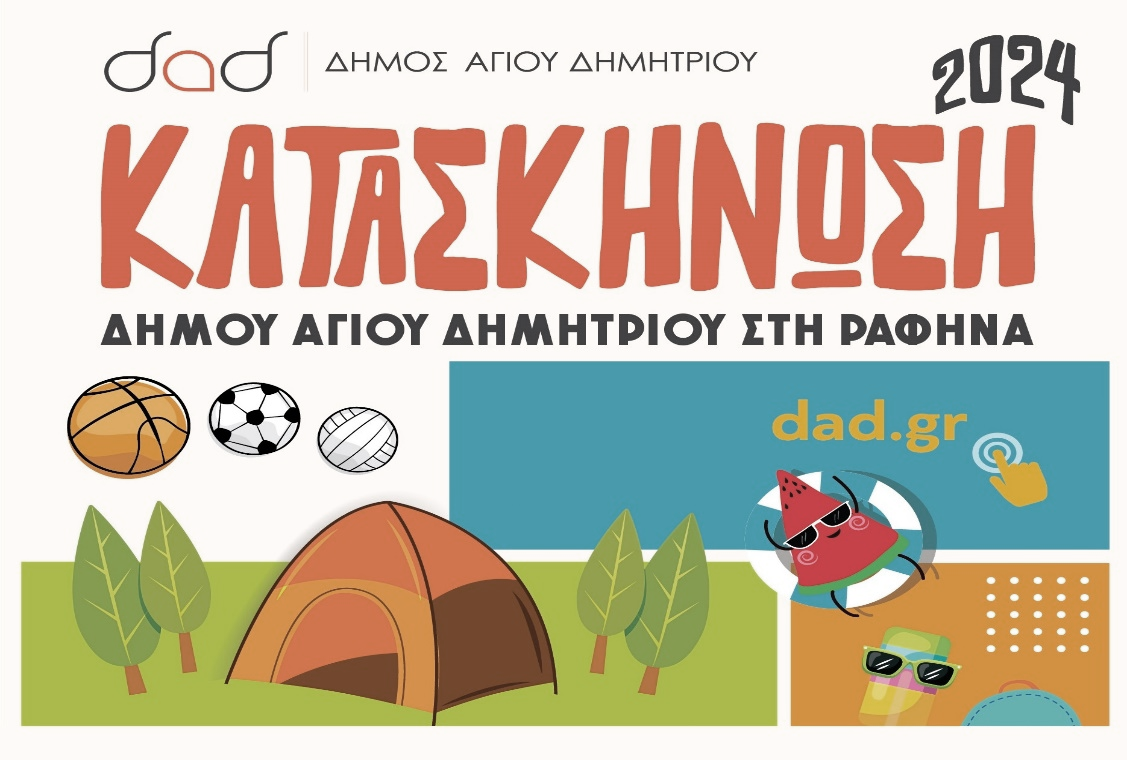 Υπεύθυνη Δήλωση συμμετοχής σε θαλάσσια μπάνια,  
εκδρομή ή εκπαιδευτική επίσκεψηΟ/Η Υπογράφων/ουσα, ....................................................................................γονέας/κηδεμόνας του/της.................................................που συμμετέχει στην Κατασκήνωση του Δήμου Αγίου Δημητρίου, στη Ραφήνα, δηλώνω ότι  επιτρέπω στο παιδί μου να συμμετέχει στις μετακινήσεις με πούλμαν που προβλέπονται από το κατασκηνωτικό πρόγραμμα για θαλάσσια μπάνια και ψυχαγωγικές ή εκπαιδευτικές εκδρομές.Ο/Η γονέας / κηδεμόναςΗμερομηνία (υπογραφή)